
АДМИНИСТРАЦИЯ КАМЫШЛОВСКОГО ГОРОДСКОГО ОКРУГА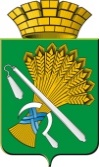 П О С Т А Н О В Л Е Н И Еот 16.03.2020   № 173О проведении мероприятий, направленных на предупреждение и ограничение распространения на территории Камышловского городского округа новой коронавирусной инфекцииНа основании Предписания в органы местного самоуправления о  проведении дополнительных санитарно-противоэпидемических (профилактических) мероприятий, направленных на предупреждение и ограничение распространения на территории Свердловской области новой коронавирусной инфекции, вызванной COVID - 19 Территориального отдела в Талицком, Байкаловском, Тугулымском районах, городе Камышлов Камышловском и Пышминском районам от 10 марта 2020 года и  решения заседания межведомственной санитарно-противоэпидемической комиссии на территории Камышловского городского округа от 12 марта 2020 года, в целях недопущения распространения коронавирусной инфекции на территории на территории Камышловского городского округа, администрация Камышловского городского округаПОСТАНОВЛЯЕТ:1.	Рекомендовать руководителям предприятий, организаций и учреждений независимо от организационно-правовой формы, находящихся на территории Камышловского городского округа:Обеспечить проведение комплекса противоэпидемических мероприятий по профилактике инфекций, с воздушно-капельным механизмом передачи (усиление дезинфекционного режима, проведение проветриваний и обеззараживания воздуха в помещениях бактерицидными ультрафиолетовыми установками, масочный режим и др)Организовать информирование сотрудников о мерах профилактики заболевания коронавирусной инфекцией, ОРВИ и пневмонией.Принять меры к недопущению в работе лиц с симптомами ОРВИ.Ограничить на территории Камышловского городского округа проведение массовых мероприятий.Комитету по образованию, культуре, спорту и делам молодежи администрации Камышловского городского округа:Провести анализ имеющихся в наличии рецеркуляторов в подведомственных учреждениях и при необходимости увеличить их количество в соответствии с имеющимися площадями.Производить влажную уборку помещений и мытье полов в подведомственных учреждениях с использованием дезинфицирующих средств с вирулицидной активностью. Соблюдать санитарные правила и гигиенические нормы, предъявляемые к пищеблокам дошкольных и общеобразовательных учреждениям.4.	Администрации Камышловского городского округа организовать проведение заседания межведомственной санитарно-противоэпидемической комиссии на территории Камышловского городского округа в еженедельном режиме с заслушиванием руководителей различных сфер деятельности Камышловского городского округа о проводимых профилактических и противоэпидемических мероприятиях.5. Опубликовать настоящее постановление в газете «Камышловские известия» и на сайте Камышловского городского округа.6. Контроль за исполнением настоящего постановления возложить на заместителя главы администрации Камышловского городского округа А.А. Соболеву.И.о. главы администрацииКамышловского городского округа                                                     Е.А. Бессонов